АДМИНИСТРАЦИЯ   ВЕСЬЕГОНСКОГО    РАЙОНАТВЕРСКОЙ  ОБЛАСТИПОСТАНОВЛЕНИЕг. Весьегонск22.06.2011                                                                                                    № 265В соответствии с Федеральным законом от 06.10.2003 №131-ФЗ «Об общих принципах организации местного самоуправления в Российской Федерации», Федеральным законом от 27.07.2010 №210-ФЗ «Об организации предоставления государственных и муниципальных услуг»п о с т а н о в л я ю:1. Утвердить Порядок проведения экспертизы проектов административных регламентов предоставления муниципальных услуг, разработанных отделами администрации Весьегонского района и муниципальными учреждениями Весьегонского района (прилагается).2. Определить уполномоченным органом на проведение экспертизы проектов административных регламентов предоставления муниципальных услуг, разработанных отделами администрации Весьегонского района и муниципальными учреждениями Весьегонского района, отдел правового обеспечения администрации Весьегонского района.3. Настоящее постановление вступает в силу со дня его принятия.4. Контроль за выполнением  настоящего постановления возложить на заместителя главы администрации района   Живописцеву Е.А.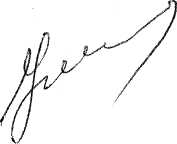 Глава администрации района 	            И.И. УгнивенкоПриложениеУтверждён  постановлением администрации Весьегонского района от 22.06.2011  № 265 Порядок проведения экспертизы проектовадминистративных регламентов предоставления муниципальных услуг, разработанных отделами администрации Весьегонского района и муниципальными учреждениями Весьегонского района1. Общие положения1.1. Настоящий Порядок проведения экспертизы проектов административных регламентов предоставления муниципальных услуг, разработанных отделами администрации Весьегонского района и муниципальными учреждениями Весьегонского района (далее - Порядок), регулирует правоотношения, связанные с проведением уполномоченным органом администрации Весьегонского района экспертизы проектов административных регламентов предоставления муниципальных услуг (далее - экспертиза).1.2. Целями проведения экспертизы является оценка соответствия проектов административных регламентов предоставления муниципальных услуг, разработанных отделами администрации Весьегонского района или муниципальными учреждениями Весьегонского района (далее - проектов административных регламентов) требованиям, предъявляемым к ним Федеральным законом от 27.07.2010 №210-ФЗ «Об организации предоставления государственных и муниципальных услуг» (далее - Федеральный закон от 27.07.2010 №210-ФЗ), и принятыми в соответствии с ним иными нормативными правовыми актами, оценка учёта результатов независимой экспертизы проектов административных регламентов, проводимой в соответствии с действующим законодательством Российской Федерации.1.3. Проведение экспертизы осуществляется для решения следующих задач:1) обеспечение прав физических и юридических лиц на получение муниципальных услуг, предоставляемых отделами администрации Весьегонского района и муниципальными учреждениями Весьегонского района (далее - муниципальные услуги), своевременно и в соответствии со стандартом предоставления муниципальных услуг;2) организация предоставления полной, актуальной и достоверной информации о муниципальных услугах и порядке их предоставления;3) обеспечение соответствия деятельности органов местного самоуправления Весьегонского района по предоставлению муниципальных услуг требованиям действующего законодательства Российской Федерации, муниципальных правовых актов Весьегонского района;4) предоставление муниципальных услуг в электронной форме в порядке и на условиях, предусмотренных действующим законодательством Российской Федерации.2. Принципы проведения экспертизы2.1. Проведение экспертизы осуществляется в соответствии со следующими принципами:1) единства требований к содержанию административных регламентов предоставления муниципальных услуг и их соответствия требованиям Федерального закона от 27.07.2010 №210-ФЗ и принимаемыми в соответствии с ним иными нормативными правовыми актами;2) полноты описания стандарта предоставления муниципальных услуг и административных процедур в административных регламентах;3) публичности административных регламентов предоставления муниципальных услуг;4) оценки учета результатов независимой экспертизы в проектах административных регламентов;5) обеспечения взаимосвязи требований ведения реестра муниципальных услуг с требованиями разработки проектов административных регламентов.3. Порядок проведения экспертизы3.1. Проведение экспертизы осуществляется отделом правового обеспечения администрации Весьегонского района (далее - уполномоченный орган).3.2. Для проведения экспертизы отделы администрации Весьегонского района и муниципальные учреждения Весьегонского района, являющиеся разработчиками административного регламента (далее - орган, являющийся разработчиком административного регламента), направляют в уполномоченный орган:3.2.1 проект постановления администрации Весьегонского района об утверждении административного регламента (далее - проект постановления);3.2.2 проект административного регламента;3.2.3 пояснительную записку к проекту постановления, в которой указываются следующие сведения: - о размещении проекта административного регламента в сети Интернет на официальном сайте администрации муниципального образования «Весьегонский район»;- о сроке, отведенном для проведения независимой экспертизы проекта административного регламента в порядке, установленном действующим законодательством Российской Федерации, и указанном при размещении проекта административного регламента в сети Интернет на официальном сайте администрации  муниципального образования «Весьегонский район»;- о результатах независимой экспертизы;- о решениях органа, являющегося разработчиком административного регламента, принятых по результатам независимой экспертизы;3.2.4 заключение, составленное по результатам независимой экспертизы (при наличии);3.2.5 справку об учете замечаний - при повторном и последующем поступлениях проекта административного регламента на экспертизу в уполномоченный орган.3.3. Уполномоченный орган отказывает в проведении экспертизы в следующих случаях:3.3.1 несоблюдения органом, являющимся разработчиком административного регламента, требования Федерального закона от 27.07.2010 №210-ФЗ по размещению проекта административного регламента в сети Интернет на официальном сайте администрации  муниципального образования «Весьегонский район»; для проведения независимой экспертизы;3.3.2 неистечения срока, отведенного для проведения независимой экспертизы соответствующих проектов административных регламентов в соответствии с порядком, установленным действующим законодательством Российской Федерации;3.3.3 несоблюдения требований пункта 3.2 настоящего Порядка.3.4. В случае отказа в проведении экспертизы в соответствии с пунктом 3.3 настоящего Порядка уполномоченный орган направляет в орган, являющийся разработчиком административного регламента, представленные документы с сопроводительным письмом, в котором указывает основания для отказа в проведении экспертизы в течение 3 рабочих дней со дня поступления соответствующих документов в уполномоченный орган.3.5. В процессе проведения экспертизы уполномоченный орган осуществляет:- оценку соответствия проектов административных регламентов требованиям, предъявляемым к административным регламентам Федеральным законом от 27.07.2010 №210-ФЗ и принятыми в соответствии с ним иными нормативными правовыми актами;- оценку учёта результатов независимой экспертизы в проектах административных регламентов, проводимой в соответствии с Федеральным законом от 27.07.2010 №210-ФЗ и принятыми в соответствии с ним иными нормативными правовыми актами.3.6. Срок проведения экспертизы уполномоченным органом составляет 15 рабочих дней со дня поступления проекта административного регламента в уполномоченный орган.3.7. Результатом экспертизы проектов административных регламентов является заключение уполномоченного органа, подписанное руководителем уполномоченного органа (далее - заключение).3.8. Заключение дается на проект одного административного регламента и направляется органу, являющемуся разработчиком административного регламента, в порядке, установленном правовыми актами администрации Весьегонского района.3.9. Заключение в обязательном порядке должно содержать:3.9.1 основные реквизиты документов, установленные правовыми актами администрации Весьегонского района;3.9.2 наименование заключения;3.9.3 наименование проекта административного регламента и органа, являющегося разработчиком административного регламента;3.9.4 выводы по результатам проведенной экспертизы, в которых указывается на отсутствие или наличие замечаний по проекту административного регламента. При наличии замечаний раскрывается их содержание;3.9.5 выводы об учете органом, разработавшим проект административного регламента, результатов независимой экспертизы (в случае поступления заключения независимой экспертизы в орган, являющийся разработчиком административного регламента);3.9.6 рекомендации по дальнейшей работе с проектом административного регламента: - рекомендуется к доработке в соответствии с замечаниями;- рекомендуется к принятию без замечаний.3.10. После получения заключения орган, являющийся разработчиком административного регламента, в течение 3 рабочих дней вносит рекомендуемые изменения в проект административного регламента с учетом результатов экспертизы и готовит при наличии замечаний уполномоченного органа справку об учете замечаний.В справке об учете замечаний разработчик административного регламента указывает:- наименование проекта административного регламента;- дату подготовки справки об учете замечаний;- наименование органа, являющегося разработчиком административного регламента;- сведения об учете замечаний уполномоченного органа.Приложение 1 к Порядку проведения независимой экспертизы проектов административных регламентов                                          предоставления муниципальных услуг, разработанных                                     отделами администрации Весьегонского района и                                             муниципальными учреждениями Весьегонского района.ЭКСПЕРТНОЕ ЗАКЛЮЧЕНИЕна проект административного регламентапредоставления муниципальной услуги___________________________________________(наименование проекта административного регламента)I. Общие сведения   1.1. Настоящее экспертное заключение дано администрацией района на проект  административного  регламента  предоставления  муниципальной услуги _____________________________________________________________________________                                 (наименование проекта административного регламента)(далее - проект административного регламента).   1.2. Проект административного регламента разработан ______________________________________________________________________________________________________.(наименование органа местного самоуправления района, являющегося разработчиком административного регламента)    1.3. Дата проведения экспертизы – «____»__________ 20__ года.    1.4 <*>. Дата проведения повторной экспертизы - «____»__________ 20__ года.II. Результаты проведения экспертизы <**>  	  По результатам проведенной экспертизы сообщаем следующее.    2.1. В проекте административного регламента ____________________________________                                                                                        (предусмотрены/не предусмотрены)положения,  направленные  на  обеспечение повышения качества предоставления муниципальной услуги.     2.2. В проекте административного регламента ____________________________________                                                                                                                     (предусмотрены/не предусмотрены)положения, не соответствующие федеральному и областному законодательству, а также  ограничения  в  части  реализации  прав, свобод и законных интересов физических и юридических лиц.    2.3. Проект административного регламента ______________________________________                                                                                          (соответствует/не соответствует)требованиям, предъявляемым к структуре административного регламента.    2.4. Порядок разработки проекта административного регламента ___________________.                                                                                                                                            (соблюден/ не соблюден)    2.5.  Принятие, внесение изменений в муниципальные правовые акты, регламентирующие  предоставление  соответствующей  муниципальной  услуги, либо их отмена ______________________________________________________________________.                                                                                       (не требуется/требуется)    2.6. В проекте административного регламента ___________________________________                                                                                                                     (учтены/не учтены)результаты независимой экспертизы по проекту административного регламента.    2.7. Иные недостатки.III. Выводы по результатам проведения экспертизы    3.1.     Проект     административного     регламента     предоставления муниципальной услуги ________________________________________________________ рекомендуется к                                          (наименование проекта административного регламента)_____________________________________________________________________________.(принятию/доработке в соответствии с указанными замечаниями)    3.2 <*>.  По   результатам   проведения   повторной  экспертизы  замечания экспертного заключения ______________________________.                                         (учтены/не учтены)Заведующий   отделом правового обеспеченияадминистрации Весьегонского района                 _________               ____________________                                                                                      (подпись)                  (расшифровка подписи)   --------------------------------    <*> Указывается при составлении отрицательного экспертного заключения.    <**>  В  разделе  II экспертного заключения указывается обоснование присоставлении отрицательного экспертного заключения.Об     утверждении    Порядка     проведения экспертизы    проектов   административных регламентов предоставления муниципальныхуслуг, разработанных отделами администрации Весьегонского района и муниципальными учреждениями Весьегонского района